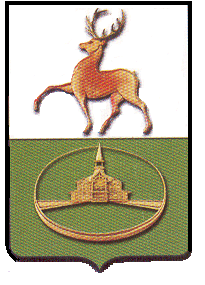 Отчет о деятельности Контрольно-счетной комиссии городского округа город Кулебаки Нижегородской области за 2021 год	Основной деятельностью Контрольно-счетной комиссии  в 2021 году являлась контрольная и экспертно-аналитическая работа.1.Всего в 2021 году Контрольно-счетной комиссией было проведено 11 контрольных мероприятий в соответствии с планом работы контрольно-счетной комиссии: -8 выездных проверок; -2 камеральных проверки;- 1 внешняя проверка годового отчета об исполнении бюджета городского округа город Кулебаки за 2020 год с подготовкой заключения;Контрольные мероприятия  проведены  по следующим темам:- 3 проверки отдельных вопросов финансово-хозяйственной деятельности (в Муниципальном автономном учреждении «Редакционно-издательский центр «Кулебакский металлист», в Муниципальном бюджетном учреждении дополнительного образования Детско-юношеская спортивная школа,  в Муниципальном  предприятии городского округа город Кулебаки «Пассажирское автотранспортное предприятие»);-1 проверка  законности, результативности (эффективности и экономности) использования бюджетных средств, направленных в 2018 и 2019 годах на реализацию мероприятий в рамках муниципальной программы «Формирование современной городской среды на территории городского округа город Кулебаки Нижегородской области на 2018-2024 годы» (в администрации  городского  округа город Кулебаки Нижегородской области);- 1 встречная проверка законности, результативности (эффективности и экономности) использования бюджетных средств, направленных в 2019 году на реализацию мероприятий в рамках муниципальной программы «Формирование современной городской среды на территории городского округа город Кулебаки Нижегородской области на 2018-2024 годы» (в Муниципальном предприятии городского округа город Кулебаки «Кулебакская ДомоУправляющая компания»);-1 параллельная проверка  с Контрольно-счетной палатой Нижегородской области  в рамках проведения контрольного мероприятия «Проверка законности, результативности (эффективности и экономности) использования  предоставленных из областного бюджета в 2020 году и истекшем периоде 2021 субсидий на поддержку государственных программ субъектов Российской Федерации и муниципальных программ формирования комфортной городской среды регионального проекта «Формирование комфортной городской среды" национального проекта «Жилье и городская среда»» ( в администрации  городского  округа город Кулебаки Нижегородской области)-2  встречные проверки в рамках проведения контрольного мероприятия «Проверка законности, результативности (эффективности и экономности) использования  предоставленных из областного бюджета в 2020 году и истекшем периоде 2021 субсидий на поддержку государственных программ субъектов Российской Федерации и муниципальных программ формирования комфортной городской среды регионального проекта «Формирование комфортной городской среды" национального проекта «Жилье и городская среда»» (в Муниципальном предприятии городского округа город Кулебаки «Кулебакская ДомоУправляющая компания», в Обществе с ограниченной ответственностью «Гремячевский Коммунальный Комплекс»);-2 внешней проверки  бюджетной отчетности главных администраторов бюджетных средств за 2020 год – ( Управления образования, финансового управления администрации городского округа).Внеплановых проверок в 2021 году не проводилось.По результатам контрольных мероприятий направлены информационные письма главе местного самоуправления и председателю Совета депутатов, руководителям объектов контроля вынесено 2 представления и 1 предписание об устранении выявленных нарушений.Проведено 11 экспертиз проектов муниципально-правовых актов, в том числе:-1 заключение по результатам проверка годового отчета об исполнении бюджета городского округа город Кулебаки за 2020 год;- 9 заключений по результатам экспертизы проектов решений о внесении изменений в бюджет городского округа за 2021 год;- 1 заключение по результатам анализа и экспертизы проекта решения Совета депутатов городского округа город Кулебаки «О бюджете городского округа город Кулебаки на 2022 год и на плановый период 2023 и 2024 годов».Все заключения Контрольно-счетной комиссии в установленном порядке направлены в Совет депутатов городского округа город Кулебаки и главе местного самоуправления городского округа.Кроме того, проводился анализ нормативно-правовых актов  об оплате труда муниципальных служащих Нижегородской области, замещающих должности муниципальной службы в органах местного самоуправления городского округа город Кулебаки Нижегородской области, о денежном содержании лиц, замещающих муниципальные должности в городском округе город Кулебаки Нижегородской области, на соответствие действующему законодательству. С учетом замечаний контрольно-счетной комиссии внесены изменения в соответствующие акты.В 2021 году проводилась организационная работа по созданию  органа местного самоуправления Контрольно-счетной комиссии с правами юридического лица и внесены изменения в соответствии с действующим законодательством в нормативно-правовые документы, регламентирующие деятельность Контрольно-счетной комиссии.Основные итоги деятельности Контрольно-счетной комиссии городского округа город Кулебаки Нижегородской области за 2021 год приведены в таблице:Примечание: *- контрольные мероприятия (КМ)**-экспертно-аналитические мероприятия (ЭАМ***-муниципальные правовые акты (МПА)2. В ходе осуществления внешнего муниципального контроля в 2021 году выявлено 208 нарушений на сумму 30 416,9 тыс.рублей, что в 2,3 раза больше выявленных нарушений в 2020 году и в 13,4 раза больше в стоимостном выражении.3.Выявлено неэффективное расходование бюджетных средств в количестве 22 случаев на сумму 1 947,8 тыс.рублей, в том числе неэффективное  использование муниципального имущества на сумму 800,1 тыс.рублей.4.Устранено выявленных  нарушений в количестве 58 случаев на сумму 16 897,2 тыс.рублей, в том числе 32 нарушения на сумму 16 070,9 тыс.рублей по представлению  контрольно-счетной комиссии.Задачи на 2022 годС учетом итогов контрольных и экспертно-аналитических мероприятий  Контрольно-счетной комиссией 30 декабря 2021 года утвержден План работы КСК на 2022 год, в котором определены основные приоритеты:   Проведение экспертно-аналитической работы, которая включает: внешнюю проверку годового отчета, квартальных отчетов, анализы исполнения бюджета городского округа, экспертизы проектов бюджета и внесение изменений в него, экспертизу НПА);Проверка соблюдения бюджетного законодательства РФ и иных нормативных правовых актов, регулирующих бюджетные правоотношения при осуществлении финансово-хозяйственной деятельности муниципальных предприятий, за  2021 год и истекший период 2022 года;Проверка законности и эффективности использования средств бюджета городского округа город Кулебаки, выделенных в 2021 год и истекшем периоде 2022 года,  на реализацию мероприятий муниципальной программы «Развитие предпринимательства в городском округе город  Кулебаки на 2020-2025 гг.»;Проверка отдельных вопросов финансово-хозяйственной деятельности МП «КанСток» за 2021 год и истекший период 2022 года, включая анализ эффективности использования муниципального имущества, закрепленного за предприятием;Проверка законности и эффективности использования средств бюджета городского округа город Кулебаки, направленных в 2021 год - 2022 годах,  на реализацию муниципальной программы «Благоустройство населенных пунктов городского округа  город  Кулебаки на 2020-2025 гг.»;Аудит в сфере закупок товаров, работ и услуг в соответствии с Федеральным законом от 5 апреля 2013 года N 44-ФЗ "О контрактной системе в сфере закупок товаров, работ, услуг для обеспечения государственных и муниципальных нужд";Дальнейшее проведение параллельных мероприятий с Контрольно-счетной палатой Нижегородской области (по согласованию) о реализации на территории городского округа город Кулебаки региональных проектов и оценка рисков не достижения установленных показателей;Методологическая работа и стандартизация в сфере внешнего финансового контроля, в том числе разработка и утверждение стандартов внешнего муниципального финансового контроля по направлениям деятельности.Участие в работе конференций, семинаров и совещаний, проводимых Контрольно-счетной палатой Нижегородской области и Совета муниципальных контрольно-счетных органов при Контрольно-счетной палате Нижегородской области;Организация и проведение мероприятий по повышению квалификации сотрудников контрольно-счетной комиссии с целью наращивания профессионализма сотрудников.Оказание методологической помощи муниципальным учреждениям и организациям и рекомендаций с целью предупреждения и недопущения неэффективности расходов и нарушений в бюджетной сфере.Председатель контрольно-счетной комиссии городского округа город Кулебаки                                Н.И. Козырева Наименование показателяКоличество, ед.Сумма, тыс.руб.1.Проведено КМ* и ЭАМ** (за исключением экспертиз проектов МПА), в том числе:11х-проведено КМ10х-проведено ЭАМ1хКоличество проведенных экспертиз проектов МПА***11хОбъем проверенных средств при контрольных мероприятиях, тыс. рублейх1 534 565,7Проведено совместных и параллельных КМ и ЭАМ130 054,32.Всего выявлено нарушений в ходе осуществления внешнего муниципального финансового контроля20830 416,9В том числе:-нецелевое использование бюджетных средств00- нарушения при формировании и исполнении бюджетов10116 529,9- нарушения ведения бухгалтерского учета, составления и представления бухгалтерской (финансовой) отчетности506 686,5- нарушения в сфере управления и распоряжения муниципальной собственностью66 193,7- нарушения при осуществлении муниципальных закупок и закупок отдельными видами юридических лиц511 006,83.Выявлено неэффективное использование бюджетных средств221 947,84.Устранено выявленных нарушений5816 897,2Из них: обеспечен возврат средств в бюджеты всех уровней бюджетной системы РФ005.Вынесено представлений2хИз них: выполнено1х6.Направлено предписаний1хИз них: выполнено в установленные сроки1х